Участие в районном конкурсе чтецов среди воспитанников ДОУ Арзамасского муниципального района«Наши братья меньшие».31 января 2018 г.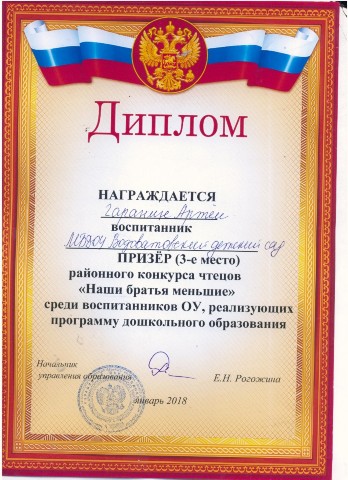 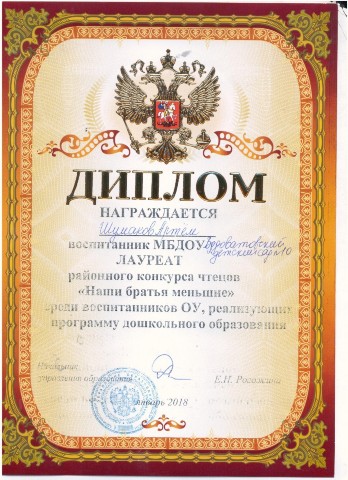 №Фамилия, имя участникаФ,И.О. педагогаГруппарезультат1Шумаков Артем  4,5 года«Я решил купить собаку» авт. Ангелина АтмачидиЮматова НадеждаИвановнаСредняя группалауреат2Гаранин Артем  6 лет«Уехали» авт. Агния БартоМаслова ЛюдмилаВалентиновнаПодготовительная группаГрамота за 3 место